Единовременная выплата по 10 тыс. рублей может быть назначена почти на 22 млн детей11 мая 2020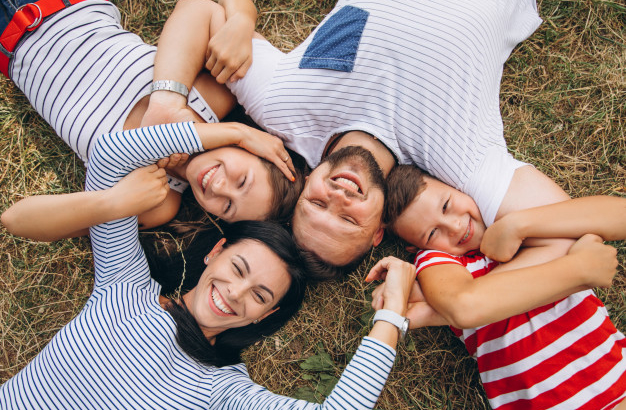 Единовременные выплаты по 10 тыс. рублей на детей в возрасте от 3 до 16 лет могут быть назначены почти на 22 млн детей. Помощь назначается по заявлению родителей, дети которых попадают в указанную возрастную категорию. Единовременные выплаты будут перечисляться с 1 июня.«Для получения средств родителям необходимо подать заявление на портале Госуслуги или лично в отделениях Пенсионного фонда. Дополнительных справок от гражданина не требуется. Всего в нашей стране почти 22 млн детей в возрасте от 3 до 16 лет. На финансирование выплат на детей этого возраста будет направлено почти 200 млрд рублей», - пояснил министр труда и социальной защиты РФ Антон Котяков.Выплата носит единовременный характер и назначается на каждого ребенка старше 3, но младше 16 лет. Прием заявлений через портал Госуслуг будет осуществляться с 12 мая. За получением выплаты родители могут обратиться до 1 октября 2020 года, при этом право на получение выплаты должно возникнуть до 1 июля 2020 года.Пособие не облагается налогом и не учитывается при назначении других мер социальной поддержки.